China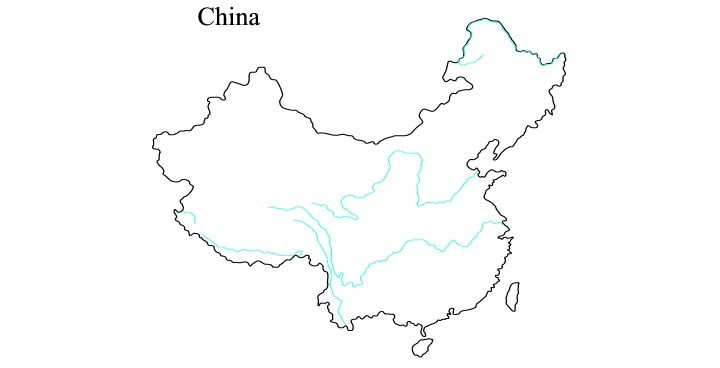 India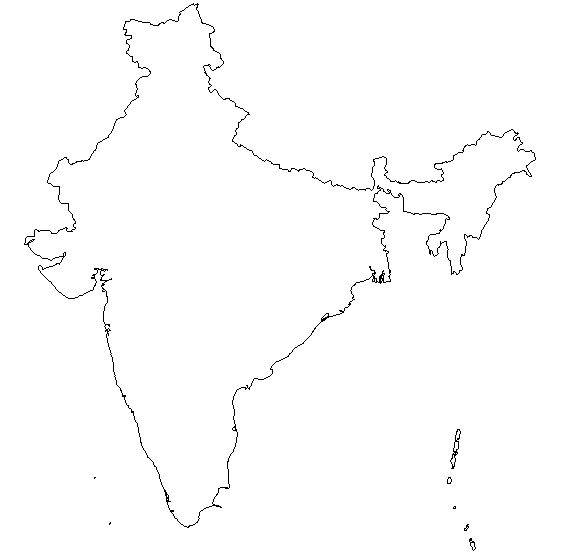 Israel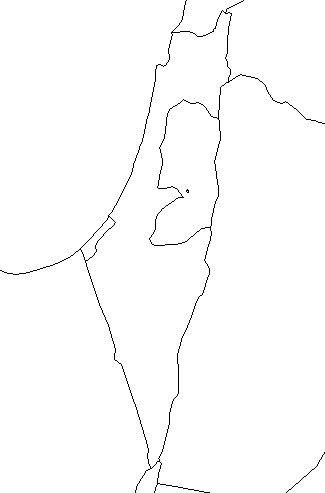 Japan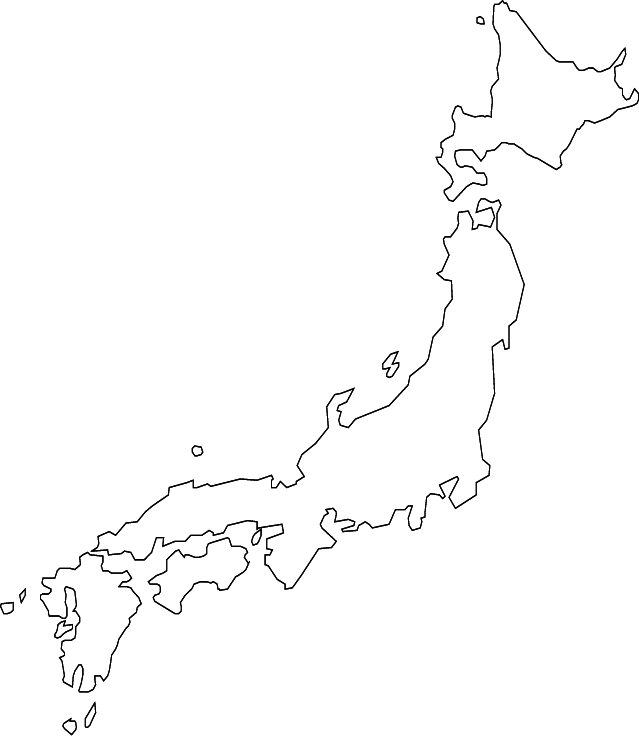 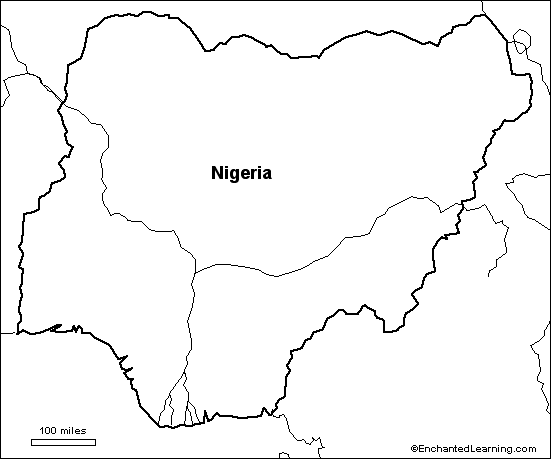 South Africa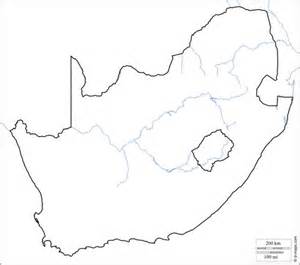 